Закупка из одного источника № 2040767Графитная смазка НК 50 ТУ38.10112-19-95 (бидон по15 кг) бидон 2 шт.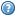 